ConcertprogrammaGerda Peters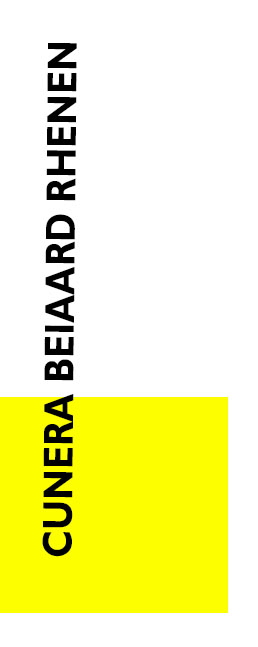 zaterdag 6 augustus 2022  16.00 ~17.00 uur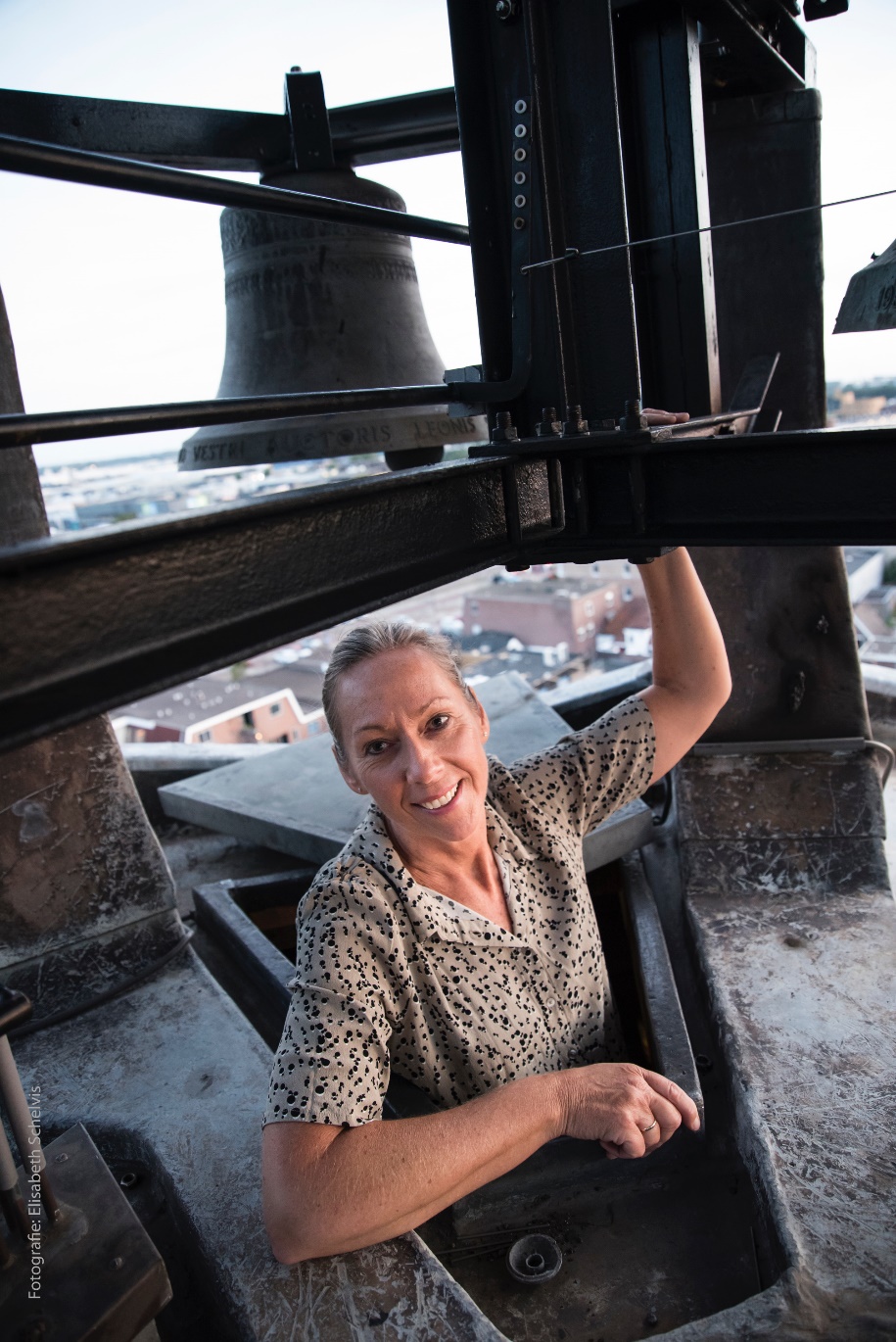 CV Gerda PetersGeboren en getogen in het centrum van Haarlem zijn beiaard- en orgelklanken Gerda Peters met de paplepel ingegoten. Gerda is aan het Sweelinck Conservatorium Amsterdam afgestudeerd voor orgel en kerkmuziek. Vervolgens heeft zij met goed gevolg het staatsexamen piano afgelegd. In 2008 slaagde zij voor haar diploma Master of Music in Carillon aan de Nederlandse Beiaardschool (NBS) te Amersfoort (faculteit muziek van de Hogeschool voor de Kunsten te Utrecht). Gerda Peters is stadsbeiaardier van Almere, Beverwijk en Voorburg. Zij vervangt regelmatig collega beiaardiers en geeft door heel Nederland en in het buitenland concerten. Samen met Sarina Brouwer (saxofoon) vormt zij een duo. Tevens heeft zij een privé leerlingenpraktijk in de Bollenstreek en geeft zij beiaardlessen in Voorburg.Zie voor meer info haar website: www.gerdapeters.nlCunera gilde – gidsen in Rhenenmeer informatie over het CuneraGilde op cuneragilde.nl 
De gratis bespelingen van de beiaard van de Cunera toren in Rhenen worden mogelijk gemaakt door: - de vrijwilligers en de donateurs van de Stichting CuneraGilde Rhenen- de vrijwilligers van het Stadsmuseum Rhenen- de gemeente Rhenen- het Cultuurplatform Rhenen- Bloembinderij Buitenomme RhenenConcertbespelingen 2021 , 16.00~17.00 uur- 4 augustus – Gerald Martindale- 6 augustus – Gerda Peters- 13 augustus – Anne Kroeze- 27 augustus – Rosemarie Seuntiëns- 3 september – Klaas de Haan- 10 september – Siem Gerritsen, Wim Veerman en Olga Krips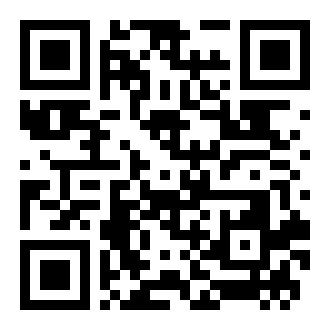 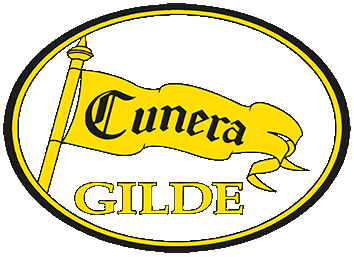 DONATIE  of DONATEUR WORDENDe zorg voor de handmatige bespeling van de beiaard berust bij de Stichting CuneraGilde Rhenen.Beiaard en beiaard-bespeling zijn  UNESCO “immaterieel cultureel erfgoed”Daar zijn we zuinig op, dat willen we in stand kunnen blijven houden. U wordt donateur door een bedrag over te maken naar rekening:NL 19 RABO 0147 3226 34 van Stichting CuneraGilde RhenenWilt u onze digitale nieuwsbrief ontvangen stuur dan een mail met uw gegevens naar info@cuneragilde.nl De Stichting CuneraGilde Rhenen faciliteert ca. 40 vrijwillige gidsen die U graag rondleiden op Rhenens Cultureel Erfgoed 
(toren, kerken, stadcentrum, de Grebbeberg, etc)www.cuneragilde.nl Danilo Kryzhanivsky ?TraditionalMyroslav Skoryk     (1938 – 2020)V. VirmenychMykola Lysenko/Traditional    (1842 - 1912)Leonid Zatulovsky    (1935 - 2018)OekraïneMighty Dnieper 	(bew.: I. Riabchun)My Thoughts 		(bew.: I. Riabchun)The Melody 		(bew.: I. Riabchun)Marigolds 		(bew.: I. Riabchun)Moonlit Night 		(bew.: S. Browne)Ave Maria 		(bew.: I. Riabchun)Wenzel Thomas Matiegka 
    (1773 – 1787)KlassiekSonatine: 3 delen	(bew.: J. Bezuijen)Joop Stokkermans 
    (1937 – 2012)Originele beiaardcompositieFlevoland Suite : Verre BlikBach (one)Vliegende KlokkenLucht als waterKlokken in de MistKlokken boven FlevolandJosé Maria Cano Andrés    (* 1959)Michael Jackson    (1958 - 2009)PopulairHijo de la Luna – Loona Heal the World(from Dangerous (1991)